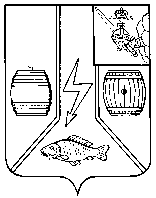 МУНИЦИПАЛЬНОЕ СОБРАНИЕ  КАДУЙСКОГО МУНИЦИПАЛЬНОГО ОКРУГАВОЛОГОДСКОЙ ОБЛАСТИРЕШЕНИЕ29 ноября 2023 г.                                                                                                       № 97р.п. КадуйОб определении правил выгула и выпаса сельскохозяйственных животных и домашней птицы  на территории Кадуйского муниципального округа              Заслушав информацию заместителя Главы Кадуйского муниципального округа, начальника УНХК  об определении правил выгула и выпаса крупного, мелкого рогатого скота, лошадей и домашней птицы  на территории Кадуйского муниципального округаМуниципальное Собрание   РЕШИЛО:Утвердить Правила выпуска, прогона, выпаса сельскохозяйственных животных и домашней птицы в Кадуйском муниципальном округе (далее –Правила) (прилагается).Настоящее постановление вступает в силу со дня его опубликования в Кадуйской газете «Наше время» и подлежит размещению на сайте Кадуйского муниципального округа в информационно-телекоммуникационной сети «Интернет».Утвержденрешением Муниципального СобранияКадуйского муниципального округаот 29 ноября 2023 г. № 97Правила выпуска, прогона, выпаса сельскохозяйственных  животных,домашней птицы в Кадуйском муниципальном округе(далее — Правила)Общие положения1.1. Настоящие Правила устанавливают требования к  выпуску, прогону, выпасу сельскохозяйственных животных, домашней птицы в целях пресечения и предупреждения нахождения сельскохозяйственных животных без владельцев в непредназначенных для этого местах, направлены на обеспечение интересов местного населения, на обеспечение санитарно-эпидемиологического благополучия населения, на обеспечение рационального использования земель сельскохозяйственного назначения, охрану сельскохозяйственных угодий, посевов и насаждений от потравы.1.2. Порядок разработан в соответствии с Федеральным законом от 06.10.2003 г. № 131-ФЗ «Об общих принципах организации местного самоуправления в Российской Федерации», законом Вологодской области «Об административных правонарушениях в Вологодской области» от 08.12.2010 № 2429-ОЗ (с изменениями), Уставом Кадуйского муниципального округа Вологодской области.1.3. Требования настоящих Правил обязательны для выполнения на всей территории Кадуйского муниципального округа юридическими и физическими лицами и иными хозяйствующими субъектами, независимо от их подчиненности и формы собственности, а также должностными лицами.1.4. Настоящие Правила не регулируют правоотношения, связанные с основанием возникновения права собственности на сельскохозяйственных животных у их владельцев, а также иные гражданско-правовые отношения, связанные с владением указанными животными, урегулированные Гражданским кодексом Российской Федерации, в соответствии с компетенцией федерального законодателя, определенной Конституцией Российской Федерации.Основные понятия2.1. Сельскохозяйственные животные — животные любого биологического вида (лошади, крупный рогатый скот (коровы, быки, телята), мелкий рогатый скот), козы, овцы, свиньи, кролики, пушные и декоративные звери, а также домашняя птица (гуси, утки, индейки, куры и др.), которые по условиям содержания могут нуждаться в выпасе.2.2. Животные без владельцев - это животные, которые не имеют владельца или владелец которого неизвестен, находящиеся в общественных местах без надзора владельцев либо лиц ими уполномоченных (в т.ч. пастухами).2.3. Выпас сельскохозяйственных животных - сбор животных в стадо на отведенных для этого местах и пастьбу животных на специально отведенных для этого участках. Контролируемое пребывание на землях сельскохозяйственного назначения сельскохозяйственных животных.2.4. Прогон сельскохозяйственных животных – передвижение сельскохозяйственных животных от места их постоянного нахождения (включая домовладение) до места выпаса и назад, осуществляется под обязательным надзором владельцев сельскохозяйственных животных либо лиц ими уполномоченных.3. Общие требования по выпуску, прогону, выпасусельскохозяйственных животных, домашней птицы3.1. Для выгула и выпаса сельскохозяйственных животных и домашней птицы в Кадуйском муниципальном округе  определены территории личных подсобных хозяйств на земельных участках, находящихся в собственности или пользовании владельца данных категорий животных, при хорошо огороженной территории, либо на привязи под надзором собственника животных, а так же на земельных участках сельскохозяйственного назначения переданных в аренду для выпаса скота.3.2. Обязанности по прогону, выпасу сельскохозяйственных животных и домашней птицы несут владельцы либо лица ими уполномоченные. За неисполнение обязанностей, предусмотренных настоящими Правилами, собственник сельскохозяйственных животных и домашней птицы привлекается к административной ответственности.3.3. Собственники сельскохозяйственных животных и домашней птицы обязаны осуществлять постоянный надзор за животными в процессе их выгула, не допуская их перемещение на участки, не предназначенные для этих целей. Исключать возможность свободного, неконтролируемого передвижения животного на территории общего пользования, а также в местах или в условиях, при которых ими может быть осуществлена потрава чужих угодий и насаждений, их повреждение и уничтожение, созданы помехи движению транспортных средств на автомобильных дорогах общего пользования, а так же  угроза безопасности и жизни граждан.3.4. Собственники, которые содержат сельскохозяйственных животных и домашнюю птицу на территории Кадуйского муниципального округа, в целях защиты поверхностных, подземных вод и почв от загрязнения продуктами жизнедеятельности животных, профилактики и борьбы с инфекционными болезнями животных, а также болезнями, общими для человека и животных, обязаны обеспечить содержание и уход за животными в соответствии с действующими ветеринарно-санитарными правилами и нормами.3.5. Выгул водоплавающей птицы должен производиться на естественных водоемах, либо на искусственно созданных в пределах приусадебного участка, принадлежащего собственнику сельскохозяйственных животных, домашней птицы.4. Права и обязанности владельцев сельскохозяйственныхживотных, домашней птицы и лиц ими уполномоченных4.1. Владельцы сельскохозяйственных животных имеют право:а) обращаться в администрацию Кадуйского муниципального округа для получения участка для выпаса и (или) прогона сельскохозяйственных животных;б) осуществлять выпас сельскохозяйственных животных на земельных участках сельскохозяйственного назначения определенных администрацией Кадуйского муниципального округа;в) осуществлять выпас сельскохозяйственных животных на земельных участках, находящихся у них в собственности, владении или в пользовании;г) вступать в животноводческие товарищества или иные объединения владельцев сельскохозяйственных животных, для организации и проведения выпаса скота.4.2. Владельцы сельскохозяйственных животных, лица ими уполномоченные обязаны:а) выполнять положения настоящих Правил, а также условия договора о предоставлении земельных участков, предназначенных для выпаса сельскохозяйственных животных;б) осуществлять постоянный надзор за сельскохозяйственными животными в процессе их выпуска, прогона и выпаса на земельных участках сельскохозяйственного назначения, не допуская их перемещения на участки, не предназначенные для этих целей;в) не допускать неорганизованного выпаса сельскохозяйственных животных;г) не допускать потраву и порчу сельскохозяйственными животными чужих сенокосов, посевов и иных сельскохозяйственных угодий, повреждение или уничтожение насаждений и других культур.4.3. Владельцам сельскохозяйственных животных, лицам ими уполномоченным запрещено:а) выпас и прогон сельскохозяйственных животных вне установленных, администрацией Кадуйского муниципального округа, местах для выпаса и прогона;б) выпас и прогон сельскохозяйственных животных на территориях городских парков, скверов, улиц, детских и спортивных площадок, детских, образовательных и лечебных учреждений, на территориях прилегающих к объектам культуры и искусства внутридворовых территорий, в местах массового отдыха и купания людей;в) выпас и прогон сельскохозяйственных животных на полосе отвода автомобильных дорог, по дорогам с твердым покрытием, а также по пешеходным дорожкам, вне специально установленных мест согласованных с владельцами автомобильных дорог и администрацией Кадуйского муниципального округа;г) исключать возможность свободного, неконтролируемого передвижения сельскохозяйственных  животных на культурных посадках, посевах;д) содержание сельскохозяйственных животных на территориях домов многоэтажной и многоквартирной застройки;е) содержание сельскохозяйственных животных в местах общественного пользования: кухнях, коридорах, лестничных клетках, чердаках, подвалах, а также на балконах и лоджиях;ж) выпускать, выпасать и прогонять сельскохозяйственных животных лицам находящимся в состоянии алкогольного, наркотического или токсического опьянения, недееспособным и (или) ограниченно дееспособным, признанными по решению суда.5. Регистрация сельскохозяйственных животных и домашней птицы5.1. В целях идентификации сельскохозяйственных животных, осуществления ветеринарного надзора за ними, проведения мероприятий по предупреждению болезней сельскохозяйственных животных, владельцы сельскохозяйственных животных осуществляют добровольную регистрацию в ветеринарных и лечебно-профилактических учреждениях.5.2. Для мечения сельскохозяйственных животных используется любой доступный метод (таврение, биркование, чипирование, татуировка, выжигание номеров на рогах и другие методы, обеспечивающие идентификацию).5.3. Сельскохозяйственные животные, принадлежащие физическим лицам подлежат регистрации, ежегодной перерегистрации территориальными отделами администрации Кадуйского муниципального округа на территории которого они содержатся. Учет и регистрация в органах местного самоуправления округа производится путем внесения записи в похозяйственные книги.5.4. Для снятия животного с учета владелец информирует территориальные отделы администрации Кадуйского муниципального округа о выбытии животного (продажа, пропажа, убой, гибель, передача другому лицу).6. Организация работы с сельскохозяйственнымиживотными и домашней птицей без владельцев6.1. Обнаруженные в момент потравы чужих сенокосов, посевов и иных сельскохозяйственных угодий, повреждения или уничтожения насаждений, сельскохозяйственные животные, выпас и (или) прогон которых осуществляется под надзором их владельца или лица, им уполномоченного, а также сельскохозяйственные животные без владельца могут быть задержаны в соответствии с гражданским законодательством.6.2. Сельскохозяйственные животные, находящиеся на посевных площадях или вблизи их, жилой зоне населенных пунктов, общественных местах, без сопровождения владельцев сельскохозяйственных животных, лиц ими уполномоченных, относятся к категории животные без владельца.6.3. Не меченные сельскохозяйственные животные без владельца могут быть задержаны гражданами либо муниципальными организациями или другими хозяйствующими субъектами при наличии у них регистрации, специальной подготовки и соответствующих условий для временного содержания сельскохозяйственных животных.6.4.Содержание животных производится в соответствии с требованиями ветеринарных и санитарных норм и норм Гражданского кодекса Российской Федерации.6.5. Запрещается жестокое обращение с животными при отлове, транспортировке и содержании.7. Ответственность за нарушение и неисполнение положенийнастоящих Правил7.1. Юридические и физические лица, а также должностные лица обязаны соблюдать положения настоящих Правил. Своевременно и в полном объеме реагировать на требования уполномоченных на то лиц, по исключению случаев появления сельскохозяйственных животных на посевных площадях и вблизи их, в жилой зоне, в местах общего пользования, не допускать порчи зеленых насаждений.7.2. За несоблюдение настоящих Правил предусмотрена административная ответственность, в соответствии с действующим законодательством об административных правонарушениях.7.3. Вред, причиненный здоровью граждан, или ущерб, нанесенный их имуществу сельскохозяйственными животными, возмещается в порядке установленном Гражданским кодексом Российской Федерации.7.4. За жестокое обращение с животными виновное лицо несет ответственность в соответствии с действующим законодательством.Председатель Муниципального Собрания Кадуйского муниципального округаГлава Кадуйского муниципального округа Вологодской области______________ З.Г. Кузнецова________________ С.А. Грачева